Dobrý deň, na základe rozhodnutia PPA o vyplatení pomoci pod č. 2285841/2023 Vám bola dňa 16.10.2023 vyplatená podpora pre podporný rok 2022/2023 za obdobie od 01.08.2022 do 31.12.2022 v zmysle nariadenia vlády SR č. 337/2019 Z. z. (príloha). Z dôvodu prečerpania finančných prostriedkov PPA rozhodla o krátení požiadaviek jednotlivých prijímateľov pomoci v zmysle nariadenia vlády SR. č 337/2019 Z. z. nasledovne:V prípade akýchkoľvek otázok sa môžete na mňa s dôverou obrátiť.S pozdravomIng. Jozef Čápek, PhD.Slovenský zväz včelárov                            Svrčia 14, 842 08 Bratislava                       Tel: +421-(0)2-69307921Mob: +421-904 340 094Email: capek@vcelari.sk www.vcelari.sk FB – Slovenský zväz včelárovIČO: 00178349      DIČ: 2021023488                                      IBAN: SK 35 8330 0000 0020 0166 5273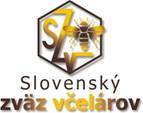 Názov včelárskeho opatreniaKrátenie§ 5 Technická pomoc   - 50,24 %§ 6 Boj proti škodcom a chorobám včelstiev, predovšetkým varroáze     - 7,48 %§ 7 Racionalizácia sezónneho presunu včelstiev   - 31,48 %§ 8 Podpora laboratórií- 72,55 %§ 9 Podpora obnovenia stavu včelstiev- 62,79 %§ 10 Spolupráca s orgánom uskutočňujúcim aplikovaný výskum         0 %